VSTUPNÍ ČÁSTNázev komplexní úlohy/projektuMěření převodu a parametrů náhradního schéma transformátoruKód úlohy26-u-4/AF39Využitelnost komplexní úlohyKategorie dosaženého vzděláníL0 (EQF úroveň 4)H (EQF úroveň 3)M (EQF úroveň 4)Skupiny oborů26 - Elektrotechnika, telekomunikační a výpočetní technikaVazba na vzdělávací modul(y)Měření na transformátoruŠkolaStřední škola elektrotechnická, Na Jízdárně, OstravaKlíčové kompetenceKompetence k učení, Kompetence k řešení problémůDatum vytvoření20. 10. 2019 12:06Délka/časová náročnost - Odborné vzdělávání8Délka/časová náročnost - Všeobecné vzděláváníPoznámka k délce úlohyRočník(y)3. ročníkŘešení úlohyindividuální, skupinovéDoporučený počet žáků10Charakteristika/anotaceCílem komplexní úlohy je ověření získaných znalostí a dovedností žáků v oblasti transformátorů a jejich měření.Konkrétně znalostí a dovedností o zapojení měřících úloh, postupech měření těchto úloh, změření napětí, proudů a výkonů, výpočet převodu transformátoru a jeho porovnání se štítkovou hodnotou, výpočet parametrů náhradního schéma (R1, R2', X1, X2', RFe a Xµ), vyhodnocení výsledků měření a zpracování protokolu o měření.JÁDRO ÚLOHYOčekávané výsledky učeníŽák:- samostatně zapojí jednotlivé měřící úlohy (měření převodu transformátoru, měření transformátoru naprázdno a měření transformátoru nakrátko);- použije správně měřicí přístroje k měření elektrických veličin;- provede vlastní měření jednotlivých elektrických veličin a zaznamená naměřené hodnoty;- provede výpočty převodu transformátoru a parametrů náhradního obvodu;- nakreslí náhradní schéma transformítoru a zaznačí do něj včechny obvodové veličiny a vypočtené parametry;- narýsuje fázorový diagram transformátoru;- analyzuje a vyhodnotí výsledky měření;- zpracuje protokoly o měření (včetně zhodnocení výsledků);- odpoví na teoretické otázky.Specifikace hlavních učebních činností žáků/aktivit projektu vč. doporučeného časového rozvrhuPoučení o bezpečnosti práce a provedení instruktáže pro manipulaci s nářadím, práci s vodiči, práci s transformátorem a měření základních elektrických veličin.Měření provádí žáci ve skupině po dvou či po třech, ale protokoly zpracovává každý žák individuálně.Měřící úloha:

zapojení transformátoru a připojení voltmetrů a ampérmetrů pro měření převodu transformátoru a zápis naměřených hodnot;

z naměřených hodnot provést výpočet převodu transformátoru;

zapojení transformátoru a připojení voltmetrů, ampérmetrů a wattmetrů pro měření transformátoru naprázdno, zápis naměřených hodnot;

zapojení transformátoru a připojení voltmetrů, ampérmetrů a wattmetrů pro měření transformátoru nakrátko, zápis naměřených hodnot;

z naměřených hodnot provést výpočet parametrů náhradního obvodu transformátoru;

z vypočtených hodnot parametrů náhradního obvodu a z naměřených hodnot obvodových veličin zkonstruovat fázorový diagram měřeného transformátoru;

zpracování protokolu o měření a zhodnocení úlohy - porovnání naměřených hodnot a zkonstruovaného fázorového diagramu s teoretickými předpoklady.Před nebo po každé úloze žáci zodpoví teoretické otázky;

rozbor dosažených výsledků a vytvořených protokolů, jejich případná úprava a celkové hodnocení.Metodická doporučeníVýuka probíhá ve vyučovacích předmětech Elektrická měření a Odborný výcvik. Doporučuje se vyučovat ve třetím ročníku.

Měření provádí žáci ve skupině po dvou či po třech, ale protokoly zpracovává každý žák individuálně.Způsob realizaceTeoreticko-praktická úloha provedená v laboratoři elektrických měření, nebo v dílně odborného výcviku. Zpracování protokolů o měření v učebně IT. Tisk protokolů.PomůckyTransformátor (3f), propojovací vodiče, voltmetry, ampérmetry, wattmetry, střídavé zdroje, zatěžovací potenciometry, psací a rýsovací potřeby, počítač s tiskárnou.VÝSTUPNÍ ČÁSTPopis a kvantifikace všech plánovaných výstupůŽáci:

- odpoví na teoretické otázky k měření obecně, k měření převodu transformátoru, k měření transformátoru ve stavu naprázdno a ve stavu nakrátko;

- správně zapojí jednotlivé úlohy;

- správně zvolí potřebné měřící přístroje;

- provedou vlastní měření převodu transformátoru a zápis naměřených hodnot;

- provedou výpočet převodu transformátoru;

- provedou vlastní měření transformátoru ve stavu naprázdno a zápis naměřených hodnot;

- provedou vlastní měření transformátoru ve stavu nakrátkoa zápis naměřených hodnot;

- provedou výpočty všech parametrů náhradního schéma transformátoru;

- nakreslí náhradní schéma transformítoru a zaznačí do něj včechny obvodové veličiny a vypočtené parametry;

- vypracují protokoly o měření včetně zodnocení dané úlohy;

- rozeberou s učitelem dosažené výsledky a zpracované protokoly.Kritéria hodnoceníCelkové hodnocení je složeno z hodnocení vypracovaného protokolu o měření (součástí hodnocení je i pozorování žáka a jeho aktivity při průběhu vlastního měření prováděné ve skupinách) a písemného zkoušení v poměru 2:1Výsledná známka bude určena jako vážený průměr z obou známek.Hodnocení vlastních měření:Prospěl na výborný:

Žák provede praktická měření a vyhodnotí správně výsledky. Včas a bez chyb vypracuje protokol o měření;Prospěl na chvalitebný:

Žák provede praktická měření a vyhodnotí výsledky s drobnými chybami. Včas vypracuje protokol o měření. Chyby po upozornění samostatně odstraní;Prospěl na dobrý:

Žák provede praktická měření a vyhodnotí výsledky s chybami, které po upozornění s drobnou pomocí odstraní. Včas vypracuje protokol o měření.Prospěl na dostatečný:

Žák provede praktická měření a vyhodnotí výsledky s velkými chybami nebo neúplně. Chyby po upozornění s pomocí odstraní, případně doplní chybějící údaje a dopracuje protokol o měření. Včas vypracuje protokol o měření.Neprospěl:

Neodpoví na teoretické otázky ani s pomocí učitele,nesplní měření praktické úlohy, neodevzdá protokol o měření;Hodnocení teoretických otázek:Prospěl na výborný:

minimálně 90 % správných odpovědí v teoretickém testu.Prospěl na chvalitebný:

minimálně 75 % správných odpovědí v teoretickém testu.Prospěl na dobrý: 

minimálně 65 % správných odpovědí v závěrečném teoretickém testu.Prospěl na dostatečný:

minimálně 50 % správných odpovědí v závěrečném teoretickém testu.Neprospěl:

méně než 50 % správných odpovědí v teoretickém testu.Doporučená literaturaElektrotechnická měření. Praha: BEN - technická literatura, 2009. ISBN 9788073000226.TKOTZ, Klaus a KOLEKTIV. Příručka pro elektrotechnika. Praha: Europa-Sobotáles, 2002, 561 s. ISBN 80-867-0600-1.PoznámkyObsahové upřesněníOV RVP - Odborné vzdělávání ve vztahu k RVPPřílohyTeoreticke-otazky-nahradni_Mereni-prevodu-a-parametru.pdfZadani_Mereni-prevodu-a-parametru-transformatoru.pdfMateriál vznikl v rámci projektu Modernizace odborného vzdělávání (MOV), který byl spolufinancován z Evropských strukturálních a investičních fondů a jehož realizaci zajišťoval Národní pedagogický institut České republiky. Autorem materiálu a všech jeho částí, není-li uvedeno jinak, je Petr Vavřiňák. Creative Commons CC BY SA 4.0 – Uveďte původ – Zachovejte licenci 4.0 Mezinárodní.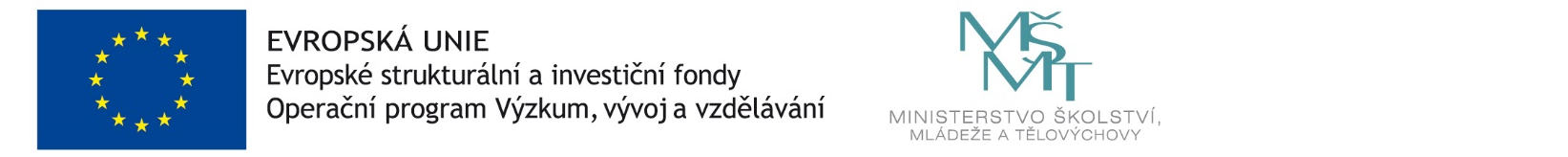 